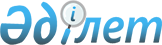 О внесении изменений и дополнений в решение маслихата района Магжана Жумабаева Северо-Казахстанской области от 25 декабря 2020 года № 45-1 "Об утверждении бюджета района Магжана Жумабаева Северо-Казахстанской области на 2021-2023 годы"Решение маслихата района Магжана Жумабаева Северо-Казахстанской области от 22 июня 2021 года № 6-1. Зарегистрировано в Министерстве юстиции Республики Казахстан 7 июля 2021 года № 23313
      Маслихат района Магжана Жумабаева Северо-Казахстанской области РЕШИЛ:
      1. Внести в решение маслихата района Магжана Жумабаева Северо-Казахстанской области "Об утверждении бюджета района Магжана Жумабаева Северо-Казахстанской области на 2021-2023 годы" от 25 декабря 2020 года № 45-1 (зарегистрировано в Реестре государственной регистрации нормативных правовых актов под № 6900) следующие изменения и дополнения:
      пункт 1 изложить в новой редакции:
      "1. Утвердить бюджет района Магжана Жумабаева Северо-Казахстанской области на 2021-2023 годы согласно приложениям 1, 2 и 3 к настоящему решению соответственно, в том числе на 2021 год в следующих объемах:
      1) доходы – 6 519 821,7 тысяч тенге:
      налоговые поступления – 908 844,1 тысяч тенге;
      неналоговые поступления – 5 427,0 тысяч тенге;
      поступления от продажи основного капитала – 6 350,0 тысяч тенге;
      поступления трансфертов – 5 599 200,6 тысяч тенге;
      2) затраты – 6 656 696,8 тысяч тенге;
      3) чистое бюджетное кредитование – 58 898,0 тысяч тенге:
      бюджетные кредиты – 70 095,0 тысяч тенге;
      погашение бюджетных кредитов – 11 197,0 тысяч тенге;
      4) сальдо по операциям с финансовыми активами – 0,0 тысяч тенге:
      приобретение финансовых активов – 0,0 тысяч тенге;
      поступления от продажи финансовых активов государства – 0,0 тысяч тенге;
      5) дефицит (профицит) бюджета – -195 773,1 тысяч тенге;
      6) финансирование дефицита (использование профицита) бюджета – 195 773,1 тысяч тенге;
      поступление займов – 70 095,0 тысяч тенге;
      погашение займов – 11 197,0 тысяч тенге;
      используемые остатки бюджетных средств – 136 875,1 тысяч тенге.";
      пункт 10 дополнить подпунктами 27), 28), 29), 30), 31), 32), 33), 34), 35) следующего содержания:
      "27) на строительство разводящих сетей и площадки водопроводных сооружений в селе Караганды;
      28) на средний ремонт внутрипоселковых дорог в селе Надежка;
      29) на текущий ремонт внутрипоселковых дорог в селе Образец;
      30) на средний ремонт улицы Жигалова в селе Каракога;
      31) на капитальный ремонт Дома культуры села Каракога;
      32) Выплата единовременной социальной помощи к праздничному дню "9 мая - День Победы";
      33) на текущий ремонт водоразводящих сетей села Образец;
      34) на обустройство многофункциональной игровой площадки в селе Образец;
      35) на реконструкцию дорог по улицам Чкалова, Мусаева города Булаево.";
      приложение 1 к указанному решению изложить в новой редакции согласно приложению 1 к настоящему решению;
      приложение 2 к указанному решению изложить в новой редакции согласно приложению 5 к настоящему решению.
      2. Настоящее решение вводится в действие с 1 января 2021 года. Бюджет района Магжана Жумабаева на 2021 год Расходы районного бюджета на 2021 год за счет внутренних займов в рамках программы Дорожной карты занятости
					© 2012. РГП на ПХВ «Институт законодательства и правовой информации Республики Казахстан» Министерства юстиции Республики Казахстан
				
      Председатель сессии маслихата
района Магжана Жумабаева

О. Крот

      Секретарь маслихата
района Магжана Жумабаева

Т. Абильмажинов
Приложение 1к решению маслихатарайона Магжана ЖумабаеваСеверо-Казахстанской областиот 22 июня 2021 года № 6-1Приложение 1к решению маслихатарайона Магжана ЖумабаеваСеверо-Казахстанской областиот 25 декабря 2020 года № 45-1
Категория
Категория
Категория
Категория
Наименование
Сумма, 

тысяч тенге
Класс
Класс
Класс
Наименование
Сумма, 

тысяч тенге
Подкласс
Подкласс
Доходы
6 519 821,7
1
Налоговые поступления
908 844,1
03
03
Социальный налог
468 244,1
1
Социальный налог
468 244,1
04
04
Налоги на собственность
306 300,0
1
Hалоги на имущество
300 000,0
5
Единый земельный налог
6 300,0
05
05
Внутренние налоги на товары, работы и услуги
130 100,0
2
Акцизы
2 500,0
3
Поступления за использование природных и других ресурсов
120 000,0
4
Сборы за ведение предпринимательской и профессиональной деятельности
7 600,0
08
08
Обязательные платежи, взимаемые за совершение юридически значимых действий и (или) выдачу документов уполномоченными на то государственными органами или должностными лицами
4 200,0
1
Государственная пошлина
4 200,0
2
Неналоговые поступления
5 427,0
01
01
Доходы от государственной собственности
2 750,0
5
Доходы от аренды имущества, находящегося в государственной собственности
2 636,0
7
Вознаграждения по кредитам, выданным из государственного бюджета
14,0
9
Прочие доходы от государственной собственности
100,0
06
06
Прочие неналоговые поступления
2 677,0
1
Прочие неналоговые поступления
2 677,0
3
Поступления от продажи основного капитала
6 350,0
03
03
Продажа земли и нематериальных активов
6 350,0
1
Продажа земли
6 350,0
4
Поступления трансфертов
5 599 200,6
01
01
Трансферты из нижестоящих органов государственного управления
1 549,6
3
Трансферты из бюджетов городов районного значения, сел, поселков, сельских округов
1 549,6
02
02
Трансферты из вышестоящих органов государственного управления
5 597 651,0
2
Трансферты из областного бюджета
5 597 651,0
Функциональная группа 
Функциональная группа 
Функциональная группа 
Функциональная группа 
Наименование
Сумма, 

тысяч тенге
Функциональная подгруппа
Функциональная подгруппа
Функциональная подгруппа
Функциональная подгруппа
Сумма, 

тысяч тенге
Администратор бюджетных программ
Администратор бюджетных программ
Администратор бюджетных программ
Сумма, 

тысяч тенге
Программа
Программа
Сумма, 

тысяч тенге
Затраты
6 656 696,8
01
Государственные услуги общего характера
1 147 071,3
1
Представительные, исполнительные и другие органы, выполняющие общие функции государственного управления
197 060,8
112
Аппарат маслихата района (города областного значения)
19 277,0
001
Услуги по обеспечению деятельности маслихата района (города областного значения)
18 977,0
003
Капитальные расходы государственного органа
300,0
122
Аппарат акима района (города областного значения)
177 783,8
001
Услуги по обеспечению деятельности акима района (города областного значения) 
140 753,0
003
Капитальные расходы государственного органа
10 000,0
113
Целевые текущие трансферты нижестоящим бюджетам
27 030,8
2
Финансовая деятельность
1 697,0
459
Отдел экономики и финансов района (города областного значения)
1 697,0
003
Проведение оценки имущества в целях налогообложения
1 360,8
010
Приватизация, управление коммунальным имуществом, постприватизационная деятельность и регулирование споров, связанных с этим
336,2
9
Прочие государственные услуги общего характера
948 313,5
458
Отдел жилищно-коммунального хозяйства, пассажирского транспорта и автомобильных дорог района (города областного значения) 
906 832,9
001
Услуги по реализации государственной политики на местном уровне в области жилищно-коммунального хозяйства, пассажирского транспорта и автомобильных дорог
19 463,5
013
Капитальные расходы государственного органа
800,0
113
Целевые текущие трансферты нижестоящим бюджетам
885 569,4
114
Целевые трансферты на развитие нижестоящим бюджетам
1 000,0
459
Отдел экономики и финансов района (города областного значения)
41 480,6
001
Услуги по реализации государственной политики в области формирования и развития экономической политики, государственного планирования, исполнения бюджета и управления коммунальной собственностью района (города областного значения)
41 480,6
02
Оборона
11 898,0
1
Военные нужды
8 928,0
122
Аппарат акима района (города областного значения)
8 928,0
005
Мероприятия в рамках исполнения всеобщей воинской обязанности
8 928,0
2
Организация работы по чрезвычайным ситуациям
2 970,0
122
Аппарат акима района (города областного значения)
2 970,0
006
Предупреждение и ликвидация чрезвычайных ситуаций масштаба района (города областного значения)
2 670,0
007
Мероприятия по профилактике и тушению степных пожаров районного (городского) масштаба, а также пожаров в населенных пунктах, в которых не созданы органы государственной противопожарной службы
300,0
03
Общественный порядок, безопасность, правовая, судебная, уголовно-исполнительная деятельность
4 680,0
9
Прочие услуги в области общественного порядка и безопасности
4 680,0
458
Отдел жилищно-коммунального хозяйства, пассажирского транспорта и автомобильных дорог района (города областного значения)
4 680,0
021
Обеспечение безопасности дорожного движения в населенных пунктах
4 680,0
06
Социальная помощь и социальное обеспечение
575 189,0
1
Социальное обеспечение
61 333,0
451
Отдел занятости и социальных программ района (города областного значения)
61 333,0
005
Государственная адресная социальная помощь
61 333,0
2
Социальная помощь
459 064,0
451
Отдел занятости и социальных программ района (города областного значения)
459 064,0
002
Программа занятости
194 839,5
004
Оказание социальной помощи на приобретение топлива специалистам здравоохранения, образования, социального обеспечения, культуры, спорта и ветеринарии в сельской местности в соответствии с законодательством Республики Казахстан
4 376,0
006
Оказание жилищной помощи
12,0
007
Социальная помощь отдельным категориям нуждающихся граждан по решениям местных представительных органов
38 649,5
010
Материальное обеспечение детей-инвалидов, воспитывающихся и обучающихся на дому
1 251,0
014
Оказание социальной помощи нуждающимся гражданам на дому
122 431,0
017
Обеспечение нуждающихся инвалидов обязательными гигиеническими средствами и предоставление услуг специалистами жестового языка, индивидуальными помощниками в соответствии с индивидуальной программой реабилитации инвалида
41 079,0
023
Обеспечение деятельности центров занятости населения
56 426,0
9
Прочие услуги в области социальной помощи и социального обеспечения
54 792,0
451
Отдел занятости и социальных программ района (города областного значения)
54 792,0
001
Услуги по реализации государственной политики на местном уровне в области обеспечения занятости и реализации социальных программ для населения
43 974,0
011
Оплата услуг по зачислению, выплате и доставке пособий и других социальных выплат
768,0
050
Обеспечение прав и улучшение качества жизни инвалидов в Республике Казахстан
0,0
067
Капитальные расходы подведомственных государственных учреждений и организаций
10 050,0
07
Жилищно-коммунальное хозяйство
545 782,0
1
Жилищное хозяйство
422 970,0
458
Отдел жилищно-коммунального хозяйства, пассажирского транспорта и автомобильных дорог района (города областного значения) 
65 920,0
003
Организация сохранения государственного жилищного фонда
65 920,0
472
Отдел строительства, архитектуры и градостроительства района (города областного значения)
357 050,0
003
Проектирование и (или) строительство, реконструкция жилья коммунального жилищного фонда
6 000,0
098
Приобретение жилья коммунального жилищного фонда
351 050,0
2
Коммунальное хозяйство
52 532,0
458
Отдел жилищно-коммунального хозяйства, пассажирского транспорта и автомобильных дорог района (города областного значения) 
52 532,0
012
Функционирование системы водоснабжения и водоотведения
4 500,0
058
Развитие системы водоснабжения и водоотведения в сельских населенных пунктах
48 032,0
3
Благоустройство населенных пунктов
70 280,0
458
Отдел жилищно-коммунального хозяйства, пассажирского транспорта и автомобильных дорог района (города областного значения) 
70 280,0
015
Освещение улиц в населенных пунктах
70 280,0
08
Культура, спорт, туризм и информационное пространство
416 409,6
1
Деятельность в области культуры
54 965,0
478
Отдел внутренней политики, культуры и развития языков района (города областного значения)
54 965,0
009
Поддержка культурно – досуговой деятельности
54 965,0
2
Спорт
58 881,0
465
Отдел физической культуры и спорта района (города областного значения) 
44 877,0
001
Услуги по реализации государственной политики на местном уровне в сфере физической культуры и спорта
10 544,0
006
Проведение спортивных соревнований на районном (города областного значения) уровне
18 657,0
007
Подготовка и участие членов сборных команд района (города областного значения) по различным видам спорта на областных спортивных соревнованиях
15 676,0
472
Отдел строительства, архитектуры и градостроительства района (города областного значения)
14 004,0
008
Развитие объектов спорта
14 004,0
3
Информационное пространство
142 949,0
478
Отдел внутренней политики, культуры и развития языков района (города областного значения)
142 949,0
005
Услуги по проведению государственной информационной политики
14 873,0
007
Функционирование районных (городских) библиотек
127 012,0
008
Развитие государственного языка и других языков народа Казахстана
1 064,0
9
Прочие услуги по организации культуры, спорта, туризма и информационного пространства
159 614,6
478
Отдел внутренней политики, культуры и развития языков района (города областного значения)
357 528,6
001
Услуги по реализации государственной политики на местном уровне в области информации, укрепления государственности и формирования социального оптимизма граждан, развития языков и культуры
20 559,4
004
Реализация мероприятий в сфере молодежной политики
9 777,0
032
Капитальные расходы подведомственных государственных учреждений и организаций
111 264,0
113
Целевые текущие трансферты нижестоящим бюджетам
18 014,2
10
Сельское, водное, лесное, рыбное хозяйство, особо охраняемые природные территории, охрана окружающей среды и животного мира, земельные отношения
64 187,0
1
Сельское хозяйство
32 754,0
474
Отдел сельского хозяйства и ветеринарии района (города областного значения)
32 754,0
001
Услуги по реализации государственной политики в сфере сельского хозяйства ветеринарии
28 754,0
005
Обеспечение функционирования скотомогильников (биотермических ям)
4 0000,0
6
Земельные отношения
18 578,0
463
Отдел земельных отношений района (города областного значения)
18 578,0
001
Услуги по реализации государственной политики в области регулирования земельных отношений на территории района (города областного значения)
16 953,0
006
Землеустройство, проводимое при установлении границ районов, городов областного значения, районного значения, сельских округов, поселков, сел
1 000,0
007
Капитальные расходы государственного органа
625,0
9
Прочие услуги в области сельского, водного, лесного, рыбного хозяйства, охраны окружающей среды и земельных отношений
12 855,0
459
Отдел экономики и финансов района (города областного значения)
12 855,0
099
Реализация мер по оказанию социальной поддержки специалистов
12 855,0
11
Промышленность, архитектурная, градостроительная и строительная деятельность
27 498,0
2
Архитектурная, градостроительная и строительная деятельность
27 498,0
472
Отдел строительства, архитектуры и градостроительства района (города областного значения)
27 498,0
001
Услуги по реализации государственной политики в области строительства, архитектуры и градостроительства на местном уровне
27 498,0
12
Транспорт и коммуникации
95 533,0
1
Автомобильный транспорт
95 533,0
458
Отдел жилищно-коммунального хозяйства, пассажирского транспорта и автомобильных дорог района (города областного значения) 
95 533,0
022
Развитие транспортной инфраструктуры
4 313,0
023
Обеспечение функционирования автомобильных дорог
81 871,0
045
Капитальный и средний ремонт автомобильных дорог районного значения и улиц населенных пунктов
9 349,0
13
Прочие
125 367,0
3
Поддержка предпринимательской деятельности и защита конкуренции
13 989,0
469
Отдел предпринимательства района (города областного значения)
13 989,0
001
Услуги по реализации государственной политики на местном уровне в области развития предпринимательства
13 989,0
9
Прочие
111 378,0
458
Отдел жилищно-коммунального хозяйства, пассажирского транспорта и автомобильных дорог района (города областного значения) 
96 378,0
064
Развитие социальной и инженерной инфраструктуры в сельских населенных пунктах в рамках проекта "Ауыл-Ел бесігі"
96 378,0
459
Отдел экономики и финансов района (города областного значения)
15 000,0
012
Резерв местного исполнительного органа района (города областного значения)
15 000,0
14
Обслуживание долга
627,8
1
Обслуживание долга
627,8
459
Отдел экономики и финансов района (города областного значения)
627,8
021
Обслуживание долга местных исполнительных органов по выплате вознаграждений и иных платежей по займам из областного бюджета
627,8
15
Трансферты
3 642 454,1
1
Трансферты
3 642 454,1
459
Отдел экономики и финансов района (города областного значения)
3 642 454,1
006
Возврат неиспользованных (недоиспользованных) целевых трансфертов
50 645,1
024
Целевые текущие трансферты из нижестоящего бюджета на компенсацию потерь вышестоящего бюджета в связи с изменением законодательства
3 271 544,0
038
Субвенции
320 265,0
Чистое бюджетное кредитование
58 898,0
Бюджетные кредиты
70 095,0
Наименование
Наименование
Наименование
Наименование
Сумма

тысяч тенге
Функциональная группа
Функциональная группа
Функциональная группа
Функциональная группа
Функциональная группа
Сумма

тысяч тенге
Функциональная подгруппа
Функциональная подгруппа
Функциональная подгруппа
Функциональная подгруппа
Сумма

тысяч тенге
Администратор бюджетных программ
Администратор бюджетных программ
Администратор бюджетных программ
Сумма

тысяч тенге
Программа
Программа
Сумма

тысяч тенге
07
Жилищно-коммунальное хозяйство
17 589,0
2
Коммунальное хозяйство
17 589,0
458
Отдел жилищно-коммунального хозяйства, пассажирского транспорта и автомобильных дорог района (города областного значения) 
17 589,0
058
Развитие системы водоснабжения и водоотведения в сельских населенных пунктах
17 589,0
10
Сельское, водное, лесное, рыбное хозяйство, особо охраняемые природные территории, охрана окружающей среды и животного мира, земельные отношения
52 506,0
9
Прочие услуги в области сельского, водного, лесного, рыбного хозяйства, охраны окружающей среды и земельных отношений
52 506,0
459
Отдел экономики и финансов района (города областного значения)
52 506,0
018
Бюджетные кредиты для реализации мер социальной поддержки специалистов 
52 506,0
Погашение бюджетных кредитов
11 197,0
Наименование
Наименование
Наименование
Наименование
Сумма

тысяч тенге
Категория
Категория
Категория
Категория
Категория
Сумма

тысяч тенге
Класс
Класс
Класс
Класс
Сумма

тысяч тенге
Подкласс
Подкласс
Сумма

тысяч тенге
5
Погашение бюджетных кредитов
11 197,0
01
01
Погашение бюджетных кредитов
11 197,0
1
Погашение бюджетных кредитов, выданных из государственного бюджета
11 197,0
Сальдо по операциям с финансовыми активами
0,0
Приобретение финансовых активов
0,0
Поступление от продажи финансовых активов государства
0,0
Дефицит (Профицит) бюджета
- 195 773,1
Финансирование дефицита (использование профицита ) бюджета 
195 773,1
Поступление займов 
70 095,0
Наименование
Наименование
Наименование
Наименование
Сумма

тысяч тенге
Категория
Категория
Категория
Категория
Категория
Сумма

тысяч тенге
Класс
Класс
Класс
Класс
Сумма

тысяч тенге
Подкласс 
Подкласс 
Сумма

тысяч тенге
7
Поступления займов
70 095,0
01
01
Внутренние государственные займы
70 095,0
2
Договоры займа
70 095,0
Погашение займов
11 197,0
Наименование
Наименование
Наименование
Наименование
Сумма

тысяч тенге
Функциональная группа
Функциональная группа
Функциональная группа
Функциональная группа
Функциональная группа
Сумма

тысяч тенге
Функциональная подгруппа
Функциональная подгруппа
Функциональная подгруппа
Функциональная подгруппа
Сумма

тысяч тенге
Администратор бюджетных программ
Администратор бюджетных программ
Администратор бюджетных программ
Сумма

тысяч тенге
Программа
Программа
Сумма

тысяч тенге
16
Погашение займов
11 197,0
1
Погашение займов
11 197,0
459
Отдел экономики и финансов района (города областного значения)
11 197,0
005
Погашение долга местного исполнительного органа перед вышестоящим бюджетом
11 197,0
Наименование
Наименование
Наименование
Наименование
Сумма

тысяч тенге
Категория
Категория
Категория
Категория
Категория
Сумма

тысяч тенге
Класс
Класс
Класс
Класс
Сумма

тысяч тенге
Подкласс 
Подкласс 
Сумма

тысяч тенге
08
Используемые остатки бюджетных средств
136 875,1
01
01
Остатки бюджетных средств
136 875,1
1
Свободные остатки бюджетных средств
136 875,1Приложение 2к решению маслихатарайона Магжана ЖумабаеваСеверо-Казахстанской областиот 22 июня 2021 года № 6-1Приложение 5к решению маслихатарайона Магжана ЖумабаеваСеверо-Казахстанской областиот 25 декабря 2020 года № 45-1
Наименование
Наименование
Наименование
Наименование
Сумма

тысяч тенге
Категория
Категория
Категория
Категория
Категория
Сумма

тысяч тенге
Класс
Класс
Класс
Класс
Сумма

тысяч тенге
Подкласс 
Подкласс 
Сумма

тысяч тенге
7
Поступления займов
70 095,0
01
01
Внутренние государственные займы
70 095,0
2
Договоры займа
70 095,0
Погашение займов
11 197,0
Наименование
Наименование
Наименование
Наименование
Сумма

тысяч тенге
Функциональная группа
Функциональная группа
Функциональная группа
Функциональная группа
Функциональная группа
Сумма

тысяч тенге
Функциональная подгруппа
Функциональная подгруппа
Функциональная подгруппа
Функциональная подгруппа
Сумма

тысяч тенге
Администратор бюджетных программ
Администратор бюджетных программ
Администратор бюджетных программ
Сумма

тысяч тенге
Программа
Программа
Сумма

тысяч тенге
07
Жилищно-коммунальное хозяйство
17 589,0
2
Коммунальное хозяйство
458
Отдел жилищно-коммунального хозяйства, пассажирского транспорта и автомобильных дорог района (города областного значения) 
17 589,0
058
Развитие системы водоснабжения и водоотведения в сельских населенных пунктах
17 589,0